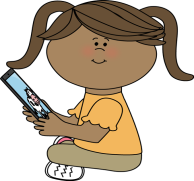 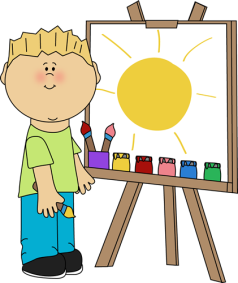 story